张幼明博士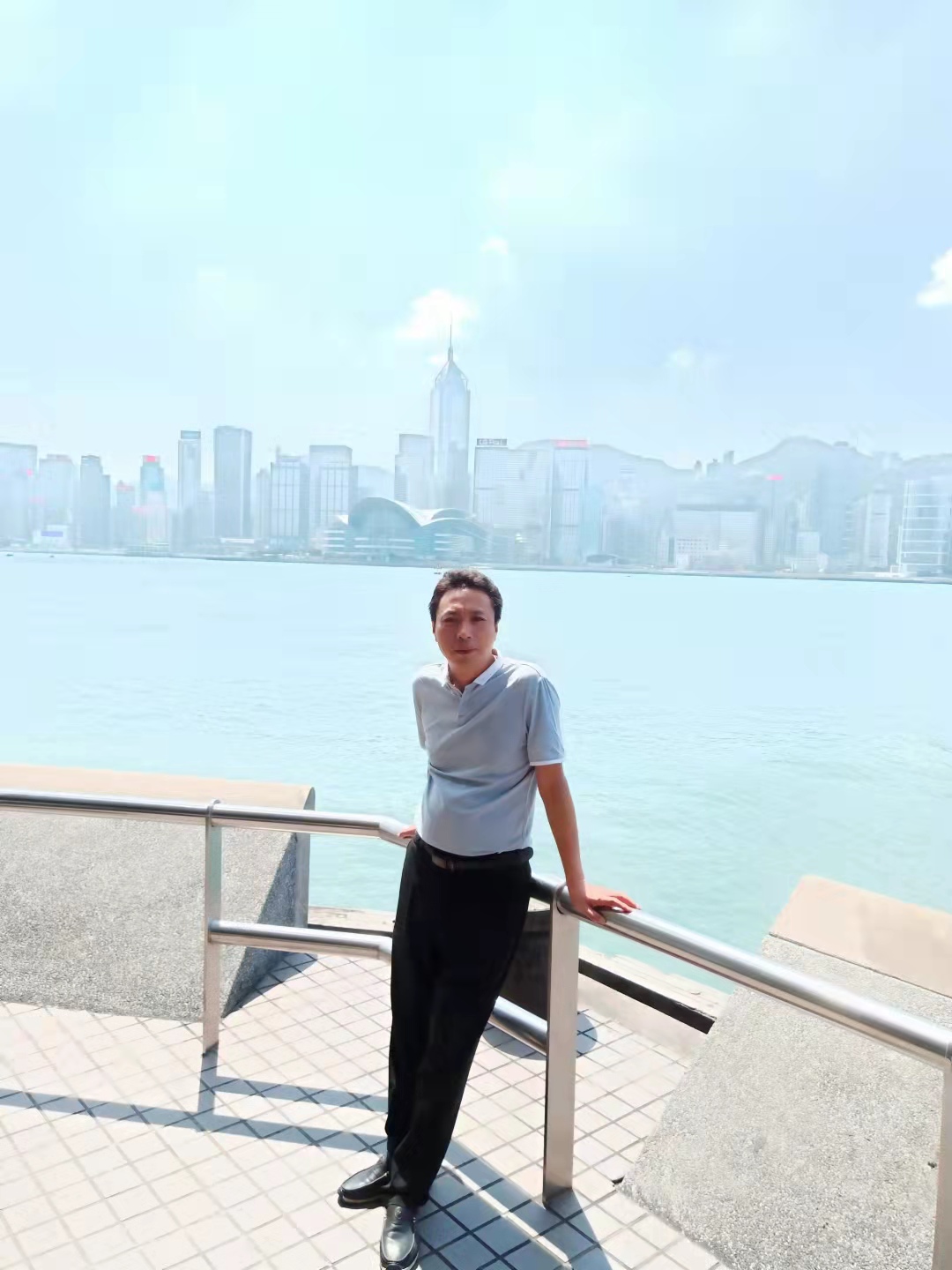 张幼明，男，工学博士，副教授。研究领域为精密与超精密加工技术、压电陶瓷驱动技术。2007年华东数控铣示讲示演教学比赛三等奖；2007年九江学院首届实验教学比赛第一名。2006-2007年度九江学院模范教师；2010-2011年度九江学院优秀教师。2010-2012年九江学院“争先创优活动”优秀共产党员。主持横向项目1项；参与教育厅科技项目3项、江西省“赣鄱英才555工程”高技能领军人才项目1项、横向项目1项。申请发明专利4件，授权发明专利2件。主编教材1部、参编1部，发表论文20篇，其中SCI收录6篇。